ERD-Elektrikermeister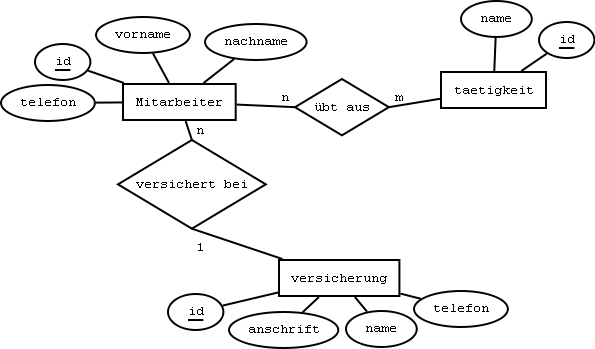 MIT FEHLERNmitarbeiter(id, vorname, nachname, telefon)versicherung(id, anschrift, name, telefon, mitarbeiter_id)taetigkeit(id, name, mitarbeiter_id)mitarbeiter_uebt_taetigkeit_aus(mitarbeiter_id, taetigkeit_id)OHNE FEHLERmitarbeiter(id, vorname, nachname, telefon, ↑versicherung_id)versicherung(id, anschrift, name, telefon)taetigkeit(id, name)mitarbeiter_uebt_taetigkeit_aus(↑mitarbeiter_id, ↑taetigkeit_id)